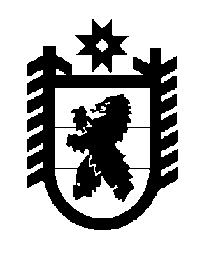 Российская Федерация Республика Карелия    ПРАВИТЕЛЬСТВО РЕСПУБЛИКИ КАРЕЛИЯРАСПОРЯЖЕНИЕот 20 июня 2016 года № 444р-Пг. Петрозаводск 1. Внести в распоряжение Правительства Республики Карелия 
от 28 декабря 2009 года № 534р-П (Собрание законодательства Республики Карелия, 2009, № 12, ст. 1534) следующие изменения:  1) в пункте 1 слова «Министерство экономического развития Республики Карелия» заменить словами «Министерство экономического развития и промышленности Республики Карелия»;2) в пункте 3 слова «Министерству экономического развития Республики Карелия» заменить словами «Министерству экономического развития и промышленности Республики Карелия»;3) в пункте 4 слова «Министерство экономического развития Республики Карелия» заменить словами «Министерство экономического развития и промышленности Республики Карелия».2. Внести в распоряжение Правительства Республики Карелия 
от 26 ноября 2014 года № 735р-П (Собрание законодательства Республики Карелия, 2014, № 11, ст. 2096) следующие изменения:  1) в пункте 1 слова «Министерство экономического развития Республики Карелия» заменить словами «Министерство экономического развития и промышленности Республики Карелия»;2) в пункте 2 слова «Министерству экономического развития Республики Карелия» заменить словами «Министерству экономического развития и промышленности Республики Карелия»;3) в наименовании показателей социально-экономического развития, содержащихся в указах Президента Российской Федерации от 7 мая 
2012 года № 596 «О долгосрочной государственной экономической политике», № 597 «О мероприятиях по реализации государственной социальной политики», № 599 «О мерах по реализации государственной политики в области образования и науки», № 606 «О мерах по реализации демографической политики Российской Федерации», работу по достижению которых в Республике Карелия организовывает Министерство экономического развития Республики Карелия, утвержденных указанным распоряжением, слова «Министерство экономического развития Республики Карелия» заменить словами «Министерство экономического развития и промышленности Республики Карелия».3. Внести в пункт 1 распоряжения Правительства Республики Карелия от 6 апреля 2016 года № 250р-П изменение, заменив слова «Министерство экономического развития Республики Карелия» словами «Министерство экономического развития и промышленности Республики Карелия».           ГлаваРеспублики  Карелия                                                              А.П. Худилайнен